Randa Hijazi                                                                            Artist Painter 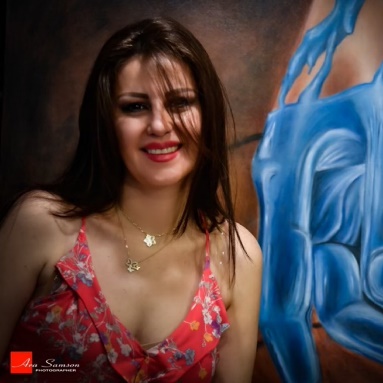 Laval, QC, Canada                                                                                                             www.randahijazi.com         Nationality: Syrian Canadian                                                 Living now in CanadaWas living in UAE (The United Arabs Emirates) * Member of the Committee of Culture and Arts at BUSINESS PROFESSIONAL WORLD (Emirates Club) BPW... Dubaï - UAE* Membre at CAPSQ Cercle des Artistes Peintres et Sculpteurs du Québec - Montréal –Canada* Membre at RAAV Regroupement des Artistes en Arts Visuels du Québec – Montréal - Canada* My painting topped the cover of (aljadeed magazine) London 2016* My paintings painted on the clothes of (VIDA CO. for fashion) USA 2016 till nowEDUCATIONS Career Centre Collage Saint Pius X  in CANADA- Attestation of Vocational SpecializationStarting a Business Diploma           2018-2019 Damascus University- Faculty of ArtsBachelor of Media Sciences              2004-2008Overall grade: Very good rate estimate 73%, 3rd in the class. Damascus University- Faculty of Fine ArtsBachelor of Fine Arts                       1996-2000Minor in Visual Communications (advertising)Overall grade: Good rate estimate 66.79%, 1st in the classGraduation Project: Designed the graphic for a psychiatric medical conference.PARTICAL EXPERIENCE:Teaching.Damascus University (Damascus, Syria)     Lecturer, Faculty of Fine Arts, Department of Visual Communications (advertising); lecture and develop practical projects for students..Visual Communications.Interior Design. Media Support.Graphic Design & Printed Advertising Design.INTERVIEWS & AWARDS:Interviews (Press – Radio – TV)Syria – Emirates – Egypt  - Lebanon – Palestine - Canada – Australia – France – America – Japan – Algeria. ​Awards and certificates of appreciation and contests: Award and the silver medal at the 51th International Exhibition of CAPSQ (Le Cercle des Artists et Sculptures du Quebec) Paris-France 2021 Certificate of honour from the mayor of Laval, Mr MARC DEMERS, on the occasion of International Women's Day, choice me among the most 7 effective women in the city 2021 A letter of congratulations from deputy federal in the Canadian Parliament, Mr ANGELO IACONO, for winning a competition to design a monument belonging to the district-U1 International Lions Clubs.2020 Won a competition to design a monument belonging to the district-U1 International Lions Clubs, will be placed in a square of Canada’s public squares 2020 Certificate of Appreciation from the Embassy of Paraguay in Lebanon and The Cultural and artistic forum in Lebanon (UNESCO Palace) 2016 Received 5 design contest awards for Lottery design 2000, 2001, 2003, and 2004 Certificate of appreciation (South Valley University, Arabic Republic of Egypt) to participate in the third student technical forum (scholarship from the Syrian Government – Ministry of Higher Education) 2000 Discretionary Medal from the Governor of Luxor in upper Egypt (scholarship from the Syrian Government, Ministry of Higher Education) 2000 Certificates from the General Organization for international exhibitions and markets (Damascus International Fair poster design, design, and lottery) 2000-2001 Scholarship to study PhD in jewellery design in Russia (Ministry of Culture) Declined scholarship- 2001​3 awards for writing in design school books 1999SELECTED SOLO EXHIBITIOS:* Solo exhibition (BEAT) at PALAIS CONGRES DE MONTREAL, with LIONS CLUBS INTERNATIONAL CONVENTION 2022 Montreal _ Canada 2022* Solo exhibition (virtual) with LIONS CLUBS INTERNATIONAL CONVENTION 2021, Quebec _ Canada 2021* Solo Exhibition (Grenadine seeds) Gallery DIB - Montreal _ Canada 2019* Solo Exhibition (22 Kisses) Afkar Art Gallery - Beirut _ Lebanon 2018* Solo Exhibition (Between angels and Humans) at En Vogue Gallery in Dubai 2016* Solo Exhibition (Halat)at Aloperah House in Damascus 2015* Solo Exhibition (Halat) at Moustafa Ali Gallery in old Damascus 2015SELECTED GROUP EXHIBITIOS:* Group Exhibition (Montreal en Festivites) 19 canadian artists at Gallea gallery – Montreal _ Canada 2022* Group Exhibition, the 51th International Exhibition of CAPSQ (Le Cercle des Artists et Sculptures du Quebec) Paris-France 2021* Group Exhibition (Elixir) Virtual - The Peace Candles Association - at Arab Culture Centre - Damascus - Syria 2021*  Group Exhibition (Tisser Vos Reve) Le musee des maitres et artisans du Québec Montréal 2019* Group Exhibition at M Gallery - L'assomption - Quebec - Canada 2019*  Group Exhibition (Réflexion –Refraction) Le musee des maitres et artisans du Québec Montréal 2018*  Group Exhibition (Regards d’artistes de la Syrie)Le musee des maitres et artisans du QC. Montreal 2017* Group Exhibition (Metissage) Montreal 2017* Group Exhibition (Crazy) at UNECSO palace Lebanon 2016* Group Exhibition (world Art Dubai) at Dubai World Trade Centre Dubai 2016